« Triathlon et scolarité »Ce dispositif a pour objet de soutenir les projets associatifs visant à faciliter le parcours du jeune triathlète scolarisé, par un aménagement rationnel de son temps d’étude et de son temps sportif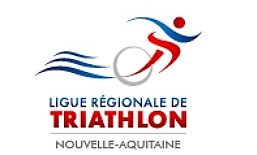 Saison sportive 2021-2022INTITULE DU PROJET:ASSOCIATION SUPPORT DU PROJET:Nom * : 	Sigle : 	Siège social :Adresse : 	Code postal *: 	Commune* : 	Téléphone :	Courriel : 	Site internet : 	Numéro SIRET* : 	 Composition du Conseil d’administration et du Bureau :Président(e) :Nom*:	 	 Prénom* : 	Téléphone* :	 Courriel : 	Adresse : 	Code postal *: 	Commune* : 	Vice-Président(e) :Nom:	 	 Prénom : 	Téléphone :	 Courriel : 	Adresse : 	Code postal: 	Commune : 	Secrétaire :Nom:	 	 Prénom : 	Téléphone :	 Courriel : 	Adresse : 	Code postal: 	Commune : 	Trésorier(e) :Nom:	 	 Prénom : 	Téléphone :	 Courriel : 	Adresse : 	Code postal: 	Commune : 	Renseignements concernant le fonctionnement de l’association :Description synthétique du projet associatif et des activités habituelles de l’association :Moyens humains de l’association :Nombre d'adhérents : 		Nombre de bénévoles : 	Nombre de salariés en CDI : 		dont ………………. salariés temps partiel	Nombre de salariés en CDD : 		dont ………………. salariés temps partiel	Coût de la cotisation annuelle (adulte) Compétiteur/loisir/dirigeant: ...………€ Coût de la cotisation annuelle (jeune < 18 ans) : ....…€ INFORMATIONS  RELATIVES AU PROJET SCOLAIRE :Personne responsable du projet au sein de l'association :Nom*:	 	 Prénom* : 	Téléphone* :	 Courriel : 	Nature de la demande   :     1ère demande 	 Renouvellement Objet de la demande : Description du projet : Nombre d’élèves concernés par le projet : Collégiens :             filles : 	garçons : Lycéens :                filles :	garçons :Mise en œuvre du projet : (Moyens mis à disposition par le club, l’établissement scolaire, les collectivités territoriales, infrastructures, horaires des entrainements…)Le projet bénéficie-t-il d’une convention de partenariat entre le club et l’établissement scolaire  oui     nonEtablissement scolaire concerné par le projet :Nom : 	Adresse : 	Code postal *: 	Commune* : 	Téléphone :	Courriel : 	Site internet : 	Directeur de l’établissement solaire :Nom*:	 	 Prénom* : 	Téléphone* :	 Courriel : 	Adresse : 	Code postal *: 	Commune* : 	Responsable du projet au sein de l’établissement scolaire :Nom:	 	 Prénom : 	Fonction au sein de l’établissement : 		Téléphone :	 Courriel : 	Adresse : 	Code postal: 	Commune : 	Noms et coordonnées des intervenants extérieurs :Nom:	 	 Prénom : 	Fonction dans le projet : 		Fonction au sein de l’établissement : 		Titres et diplômes : 		Téléphone :	 Courriel : 	Adresse : 	Code postal: 	Commune : 	Nom:	 	 Prénom : 	Fonction dans le projet : 		Fonction au sein de l’établissement : 		Titres et diplômes : 		Téléphone :	 Courriel : 	Adresse : 	Code postal: 	Commune : 	Nom:	 	 Prénom : 	Fonction dans le projet : 		Fonction au sein de l’établissement : 		Titres et diplômes : 		Téléphone :	 Courriel : 	Adresse : 	Code postal: 	Commune : 	Principaux résultats sportifs fédéraux et UNSS des élèves inscrits au projet scolaire (saison en cours)ATTESTATION SUR L'HONNEURCette fiche doit obligatoirement être remplie pour toutes les demandes (initiale ou renouvellement). Si le signataire n’est pas le représentant légal de l’association, merci de joindre le pouvoir lui permettant d’engager celle-ci.Je soussigné(e) : (nom et prénom)Président(e) ou représentant(e) légal(e) de l’association,- Déclare que l’association est en règle au regard de l’ensemble des obligations fédérales ;- Certifie exactes les informations du présent dossier ;- Précise que cette subvention, si elle est accordée, devra être versée sur le compte bancaire de l’association dont le RIB est joint à la présente demande.Fait à 	,	le 	Signature :PIECES A JOINDREAU DOSSIER	La convention annuelle de partenariat entre l’association porteuse du projet et la ligue de Nouvelle-Aquitaine de triathlon signée par son (sa) président (e).Concernant l’association porteuse du projet :	Le présent formulaire dument renseigné.	Un exemplaire des statuts de l’association (dernière version).	Un relevé d’identité bancaire (RIB).	Le procès-verbal de la dernière Assemblée générale annuelle du club.Concernant le fonctionnement administratif et financier du projet scolaire : 	La convention annuelle de partenariat entre le club et l’établissement scolaire pour la mise en œuvre du projet signée.	Le budget prévisionnel du fonctionnement du projet faisant l’objet de la demande.	Un compte rendu financier d'utilisation de la subvention dont le renouvellement est sollicité.Concernant l’aménagement sportif du projet : 	Un bilan d’activité de l’année écoulée ainsi que les projets pour l’année suivante.	Une présentation du programme mis en place.	Une liste des jeunes triathlètes concernés.	Un compte-rendu des résultats sportifs des élèves de la section obtenus en UNSS et en FFTRI. Calendrier indicatif relatif au fonctionnement du dispositif « triathlon & scolarité » 15 juillet- 30 septembre dépôt des dossiers de demande de subvention de fonctionnement avec les pièces nécessaires ;Septembre/octobre : instruction des dossiers ;octobre : approbation du projet par le Conseil d’administration de la Ligue, versement du 1er acompte de la subvention ;mai-juin : envoi par le club support d'un bilan de fonctionnement du projet pour évaluation du projet, mise en paiement du solde de la subvention annuelle.Ecole de sportNombre total de jeunes : 	Répartition : 	 hommes 	 femmesNombre et qualité des encadrants : 	dont : 	 administratifs 	 éducateur(s) diplômé(s) 	arbitre/jugesBF1              BF5                BF4             BF3     DE(S)JEPS…….        Autres :……………..Ecole labellisée :     oui       nonSi oui précisez le type de label :	Nombre d’enfants qualifiés aux championnats de France (saison en cours)TriathlonduathlonAquathlonraidAutres disciplines(natation, athlétisme ...)Benjamins……………………………………………………………………………..…………………………………………………………………………………………..…………………………………………………………………………………………………………………………………………………………………………..…………………………………………………………………………………………………………………………..…………………………………………..…………………………………………..…………………………………………………………………………………………Minimes ………………………………………………………………………………………………………………………………………………………………………………………………………………………………………………………………………………………………………………………………………………………..……………………………….……………….………….....…………………………………………………………….…………………………………………….…………………………………………...…………………………………………….…………………………………………….Cadets……………………………………………………………..……………..…………………………………………………………………………………………..……………………………………………………………………………..……………………………………………………..………………..………………..……………………………………………….……………….……………….…………………………………………….…………………………………………….…………………………………………….…………………………………………….…………………………………………….Juniors……………..……………………………………………..…………………………………………………………………………………………………………..……………………………………………………………………………………………………………………………………………………………………………………………………………………………………………………………………………………………………………………………………………………………………………………………………………………………………………………………………………………………..